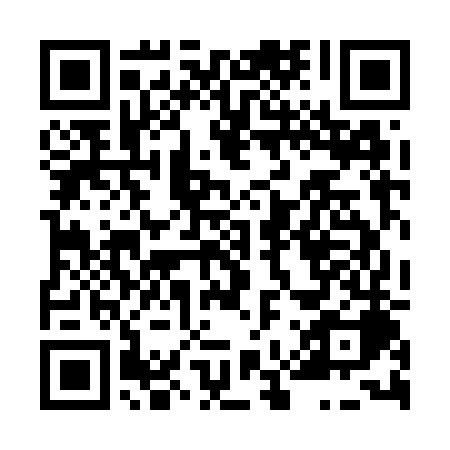 Ramadan times for Brenna, Czech RepublicMon 11 Mar 2024 - Wed 10 Apr 2024High Latitude Method: Angle Based RulePrayer Calculation Method: Muslim World LeagueAsar Calculation Method: HanafiPrayer times provided by https://www.salahtimes.comDateDayFajrSuhurSunriseDhuhrAsrIftarMaghribIsha11Mon4:344:346:2312:114:066:006:007:4312Tue4:324:326:2112:114:076:026:027:4513Wed4:294:296:1912:114:086:046:047:4714Thu4:274:276:1712:114:106:056:057:4915Fri4:244:246:1512:104:116:076:077:5116Sat4:224:226:1212:104:136:096:097:5217Sun4:204:206:1012:104:146:106:107:5418Mon4:174:176:0812:094:156:126:127:5619Tue4:154:156:0612:094:166:136:137:5820Wed4:124:126:0312:094:186:156:158:0021Thu4:104:106:0112:084:196:176:178:0222Fri4:074:075:5912:084:206:186:188:0423Sat4:044:045:5712:084:226:206:208:0624Sun4:024:025:5512:084:236:226:228:0725Mon3:593:595:5212:074:246:236:238:0926Tue3:573:575:5012:074:256:256:258:1127Wed3:543:545:4812:074:276:266:268:1328Thu3:513:515:4612:064:286:286:288:1529Fri3:493:495:4312:064:296:306:308:1730Sat3:463:465:4112:064:306:316:318:1931Sun4:434:436:391:055:317:337:339:211Mon4:414:416:371:055:337:357:359:242Tue4:384:386:351:055:347:367:369:263Wed4:354:356:321:055:357:387:389:284Thu4:334:336:301:045:367:397:399:305Fri4:304:306:281:045:377:417:419:326Sat4:274:276:261:045:387:437:439:347Sun4:244:246:241:035:407:447:449:368Mon4:214:216:211:035:417:467:469:399Tue4:184:186:191:035:427:477:479:4110Wed4:164:166:171:035:437:497:499:43